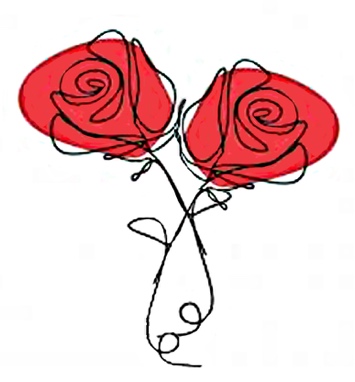 California Coastal Rose Society and San Diego Rose Society are partnered for aFall Rose Show and AuctionEl Corazon Oceanside Senior Center3302 Senior Center DriveOceanside, California 92054Saturday, October 29, 2022Rose Show and Silent Auction      Open 1:30 pm - 4:30 pmSunday, October 30, 2022Rose Show and Silent Auction      Open at 10:00 am, Silent Auction closes at 12:30 pm Rose Show Awards 1:30 pmLive Auction 2:00 pm Show and Live Auction closes at 3:00 pmWe thankAll those who generously contribute gifts of Effort, Donations or Sponsorship.All amateurs are invited to exhibit their roses.The exhibit hall will be open to the public upon completion of judging,estimated to be 1:30 pm Saturday, and will remain open until 5:00 pm.Rose Show Chairperson, Linda Clark:  linsline@cox.netAdmission is freeDIVISION I – HORTICULTURE SHOW RULES1. Entry qualifications and times. Entries will be received October 29, from 7:00 am. to 9:45 am., but the deadline may be extended at the discretion of the show chair. All entries must have been grown by the exhibitor in his/her own home garden. All questions about judging rules should be directed to the Chairman of Judges. Properties will be available 6:00 am.2. Containers. All containers will be furnished by the Societies. 3. Entry tags. Only official ARS entry tags may be used. Fill out the upper portion of the tag with the section, class, variety name, and exhibitor’s name. No exhibitor number is required. Use water resistant blue or black pens. Address labels or rubber stamps are permitted.4. Wedging. Wedging is permitted. Wilted exhibits will be removed from exhibition by the show committee. An entry will be penalized if wedging material extends above the top of the vase, according to its degree of distraction.5. Naming of Varieties. Classification of roses will be in accordance with the online Modern Roses database, the Official List of Approved Exhibition Names for Exhibitors & Judges, the Handbook for Selecting Roses, or in cases where a variety is not listed in any of the above official ARS publications, the Combined Rose List (CRL) or Help Me Find (HMF) may be used as a reference. Roses must be exhibited under the ARS Exhibition names (AEN-now American exhibition names) where applicable.6. Placement.  The placement committee may place all roses except for challenge classes. Multiple stem entries, and bowls may be placed by the exhibitor or committee. Only the placement committee and exhibitors staging an entry shall be in the show area before judging.7. Disqualification. ARS guidelines eliminate most grounds for disqualification. The entry shall be disqualified if it is not outdoor grown by the exhibitor, unlabeled, mislabeled, misnamed or if a foreign substance was used to enhance the exhibit. Entries may be penalized only to the degree of distractions when considering stem on stem, sidebuds or grooming. 8. Entries within Classes. This is an alphabetically arranged show in all classes. Each variety will constitute a separate class. There is no penalty for duplicate entries, therefore no limits in classes, other than those present in the show schedule such as bowls, or due to shortage of properties.9. Awards. To be given out at close of silent auction, Sunday afternoon. 10. Entries by Judges. Horticulture judges may exhibit in any class, except novice. There is no judge’s class. Judges will utilize rovers in classes where they have an entry. 11. Challenge Classes and Collections. Each entry is judged using the standards appropriate for the type of rose in the class; 100 possible points/class; Prime elements = 80% of score; Overall appearance = 20% of score.12. Property Rights. The San Diego Rose Society shall not be liable for the loss or damage to entries, containers, or property. All specimens entered in Division I become the property of the show.DIVISION I – HORTICULTURE SECTION A | Hybrid Teas and GrandiflorasClass 1  One bloom/stem. Exhibition form, no side buds.Queen of Show – ARS Gold Certificate and AwardKing of Show – ARS Silver Certificate and AwardPrincess of Show – ARS Bronze Certificate and AwardCourt of Honor – 4 awarded with 10 or more blue ribbon candidatesClass 2  One Spray. Two or more blooms, 1 stem. AwardClass 3  Fully Open. Without sidebuds. Stamens visible, no single-petaled varieties. AwardClass 4  One Decorative Form Bloom. This class is for varieties that do not produce exhibition form. Award.SECTION B | Floribundas and PolyanthasClass 5  One Floribunda Bloom. Without sidebuds. ARS Certificate and Award Class 6  One Fully Open Floribunda Bloom. Without sidebuds. Stamens visible. (no single 4-8 petals) AwardClass 7  One Floribunda Spray. Two or more blooms, one stem.Queen of Show – ARS Gold Certificate and AwardKing of Show – ARS Silver Certificate and AwardPrincess of Show – ARS Bronze Certificate and AwardCourt of Honor – 4 awarded with 10 or more blue ribbon candidatesClass 8  One Polyantha Spray. Two or more blooms, one stem. AwardSECTION C | Miniatures Class 9  One Miniature Bloom. Exhibition form. No sidebuds or single-petaled varieties.Miniature Queen of Show – ARS Gold Certificate and AwardMiniature King of Show – ARS Silver Certificate and AwardMiniature Princess of Show – ARS Bronze Certificate and AwardCourt of Honor – 4 awarded with 10 or more blue ribbon candidatesClass 10  One Miniature Spray. 2 or more blooms, 1 stem. Award Class 11  Single-petaled Miniature Bloom. 4–8 petals, no sidebuds. AwardClass 12  Fully Open Miniature Bloom. Stamens must show, no single-petaled varieties. AwardClass 13  Miniature Cycle of Bloom. One variety of 3 stems: a bud, an exhibition stage bloom, and a fully-opened bloom, shown in one container. AwardSECTION D | MiniflorasClass 14  One Miniflora Bloom. Exhibition form. No sidebuds or single-petaled varieties.Miniflora Queen of Show – ARS Gold Certificate and AwardMiniflora King of Show – ARS Silver Certificate and AwardMiniflora Princess of Show – ARS Bronze Certificate and AwardCourt of Honor – 4 awarded with 10 or more blue ribbon candidatesClass 15  One Miniflora Spray. 2 or more blooms, 1 stem. Award Class 16  Vase of 3. Three stems, any form. Class 17  Fully Open Miniflora Bloom. Stamens must show, no single-petaled varieties. AwardClass 18  Miniflora Cycle of Bloom. One variety of 3 stems: a bud, an exhibition stage bloom, and a fully-opened bloom, shown in one container. AwardSECTION E | Shrubs, OGR, and Large-Flowered ClimbersClass 19   Modern Shrub Bloom/David Austin Shrub Bloom. One bloom of a variety listed as “S” in the ARS Handbook for Selecting Roses. Award.Class 20 	Modern Shrub Spray. One spray (two or more blooms) of a variety classified as a shrub (including classic shrubs) or OGR. Queen of Show – AwardKing of Show –  AwardPrincess of Show – AwardCourt of Honor – 4 awarded with 10 or more blue ribbon candidatesClass 21  Climber. Bloom or Spray. Large-flowered climbers (Lcl), Hybrid Wichurana (Wich), Hybrid Giganteas (HG). All other roses classified as Cl Ht, Cl OGR, Cl F, Cl Min, Cl MinFl are to be shown in the hybrid tea, old garden rose, floribunda and miniature classes respectively. Award Class 22 	Classic Shrub Rose. One bloom or spray. Only shrub varieties with the family designations hybrid kordesii (HKor), hybrid moyesii (HMoy), hybrid musk (HMsk) or hybrid rugosa (HRg).  ARS Certificate and AwardSECTION F | Old Garden RosesClass 23  Genesis. One bloom or spray of any type of old garden rose designated as species (Sp) in the ARS Handbook for Selecting Roses. AwardClass 24  Dowager. Any variety introduced prior to 1867, including roses of unknown dates known to have been in existence prior to 1867, one bloom or spray. Exhibitors are encouraged to include the date of introduction and type on the entry tag. ARS Certificate and AwardClass 25  Victorian. Any variety introduced in 1867 or after, or with unknown dates of origin after 1867. Exhibitors are encouraged to include the date of introduction and type on the entry tag. ARS Certificate and AwardSECTION G | NoviceA novice is one who has not won a trophy or ARS certificate in a past ARS show. A novice exhibitor is not restricted to the novice class. Each entry consists of one stem. Exhibitor may make multiple entries of different varieties. Class 26  Hybrid Tea, Grandiflora, Floribunda or Shrub. Any bloom or spray. ARS Certificate and TrophySECTION H | MiscellaneousClass 27  Striped Rose. Any large rose, any form, must show stripes. Award.Class 28  Seedling Rose. One stem of any type bred by, grown as a chance seedling by or found as a sport by the exhibitor. AwardClass 29  6-Inch Floating Bowl. Any type large rose. No foliage. Rose must be floating. Exhibitor may place exhibit. Two entries per exhibitor, different varieties only. AwardClass 30  4-Inch Floating Bowl. Three miniature or miniflora roses. No foliage. Roses must be floating. Exhibitor may place exhibit. Two entries per exhibitor, different varieties only. AwardClass 31  Most Fragrant HT, Gr, or F. One stem, no sidebuds. Judged 70% on fragrance, 30% on horticulture excellence of bloom. AwardClass 32  Most Fragrant Shrub/OGR. One stem, no sidebuds. Judged 70% on fragrance, 30% on horticulture excellence of bloom. AwardClass 33  Picture Frame. One bloom, any type displayed in frame provided by SDRS. Rose foliage permitted. Exhibitor may place. One entry/exhibitor. AwardClass 34  Picture Frame. Multiple blooms, 2 or more, any type displayed in frame provided by SDRS. Rose foliage permitted. Exhibitor may place. One entry/exhibitor. AwardSECTION P | PreservationClass 35  Lost and Found.  A class for any "found" rose. The variety needs to be listed in HMF with double quotes around the name, like "Benny Lopez". Judging criteria would be true to type.
Class 36  Sports Arena.  Any registered rose that is a sport of another. Any type. Class 37  Around the World.  Three HT's of different varieties from breeders in countries outside the US. Need not be exhibition form, but true to type.
Class 38  Breeders Cup.  Three stems in one vase of different varieties from one breeder. May be different classes
Class 39  Before there was Peace. One stem of an HT introduced prior to 1945
Class 40  Sweet Hips.  One spray of rose hips. Must be ripened, showing color, some green okay. Judged on visual appeal.DIVISION II – ARRANGEMENTS - SHOW RULESArrangement judging will be done in accordance with ARS guidelines.Arrangements Score Card (all classes) Possible 100 pointsConformance - 15 points a.  Naming of roses b.  Conformance to type of design c.	  Other specific requirements of scheduleDesign – 30 Points Balance, dominance, contrast, rhythm, proportion, and scalePerfection of the Rose(s) – 30 points Including condition of other plant materialCreativity and Expressiveness – 15 pointsDistinction – 10 Points Unique, sets the design apart, superiority in every respect, includes technical execution/construction.1. Roses must provide the dominant floral interest in all designs.2. All roses must be outdoor garden grown.3. Roses must be correctly identified on the entry tag.4. “AG” MUST be written on the entry tag if roses are arranger grown so the entry will be eligible for medal certificates. 5. One entry per exhibitor is allowed in each class, but an exhibitor may enter as many classes as desired.6. Accessories are allowed unless stated otherwise in the schedule. Flowers other than roses, and dried and/or treated dried plant material are allowed unless prohibited by the schedule.7. All exhibits must be the work of the exhibitor.8. No one but the exhibitor may touch or move an arrangement. However, in extreme circumstances, if all efforts to locate the arranger have failed, an arrangement’s chairman may carefully move an arrangement.9. The San Diego Rose Society will not be responsible for exhibits. It is suggested all containers be marked with the name of exhibitor. Your participation is welcomed, and care for your arrangements will be provided to the best of the society's ability. It cannot, however, assume any responsibility for any loss or damage to property.10.	Reservations are required for a guaranteed space. Please contact Linda Clark:  linsline@cox.net. Space permitting, arrangements will be welcomed the day of the show without advance reservations.11. Only roses classified as Miniature or Miniflora may be used in Miniature designs. 12. Arrangements must be in place and ready for judging by 9:45 am on Saturday and remain until the closing of the show. Awards will be presented after the close of the silent auction, Sunday afternoon13. By entering this show given under ARS rules, exhibitors agree to abide by those rules.Infringement of the following rules will result in severe penalty.1. Painted or dyed fresh plant materials and live creatures are not allowed.2. The use of plant materials on the state or local conservation lists is not permitted.3. The American flag or flag of any country may not be used in an arrangement or as a decoration in any way.There are but two causes for disqualification of an arrangement.1. Roses not outdoor grown.2. Use of artificial plant material.DIVISION II – ARRANGEMENTSAmerican Rose Society Gold, Silver and Bronze Medal Certificates may be awarded to arrangements using Arranger Grown roses in A through F.  To be eligible, “Arranger Grown” or “A.G.” must be written on entry tag.  SECTION A | Royalty DesignARS Royalty Award Standard Traditional Arrangement with all Fresh Plant materiel.Class 1   Bagatelle Gardens, Paris, France – a mass design.SECTION B | Far Eastern DesignARS Far Eastern AwardClass 2   Monet’s Garden at Giverny, France  - design using a low container. Water must show.SECTION C | Artists DesignARS Artist AwardModern or Abstract arrangement that must include some fresh plant material. Dried and/or treated material is also permitted.Class 3   Adelaide International Rose Garden, Adelaide, Australia.   A Creative Design having an overall dominant cylindrical form. SECTION D | Duke of ArrangementsARS Duke AwardClass 4   Castle Howard, Yorkshire, England   A small arrangement, greater than 10" but not to exceed 20" in height, width or depth - arrangers choice of design. Style of design must be noted on entry tag. The roses should be in proportion and scale for a small arrangement.American Rose Society Gold, Silver and Bronze Miniature Medal Certificates may be awarded to qualifying arrangements in Sections E-G.  To be eligible, “Arranger Grown” or “A.G.”  must be written on the entry tag.SECTION E | Royalty Miniature DesignARS Mini Royalty AwardFor miniature arrangements in the traditional style, roses must be fresh and classified by ARS as miniatures and/or minifloras.Class 5  Butchart Gardens, Victoria, Canada  A miniature traditional mass design using all fresh plant material, not exceeding ten inches in height, width or depth.SECTION F | Modern Miniature DesignARS Mini Artist AwardFor miniature arrangements in the modern style, roses must be fresh and classified by the ARS as miniature or miniflora.Class 6  Hanging Gardens of Babylon   A Hanging Design.  Hanging Designs are free moving designs created to move freely in air currents suspended in space using a frame or other device. Not to exceed 10 inches in height, width or depth.SECTION G | Far Eastern Miniature DesignARS Mini Far Eastern Award For miniature arrangements in the Far Eastern manner, roses must be fresh and classified by ARS as miniatures or minifloras.Class 7  Lingering Garden, Suzhou, China  A miniature arrangement using a tall container and fresh miniature roses, not to exceed ten inches in height, width or depth.DIVISION III – PHOTOGRAPHY RULESExhibits must be either a 5” x 7” or 8” x 10”, color or black and white print.All photographs are to be mounted (with a backing board of art board or foam core) and matted (the art board “frame” that goes on top of the photograph. The outside dimensions of the matt must be 11”x 14”. Matt color is at the discretion of the exhibitor, but it shall complement rather than distract from the entry.Stands will be provided.Exhibitors may enter a total of 20 photos.  These may be distributed at the exhibitor’s discretion.Photos can be entered in only one class. No duplicates. A photograph entered in more than one class will not be judged in any class.Each exhibit shall have an ARS entry tag attached to the front of the photograph with a paper clip.Photos are to be entered under ARS Approved Exhibition Names.Entries must have been photographed by the exhibitor. Entries will be accepted on Saturday, October 29, 7:00 am - 9:45 am.Previous winning photographs, first through fourth place in any ARS contest, National, District or Local show, may not be entered in this show.King, Queen and Princess will be chosen from all the 1st place winners.The exhibits will be judged by a team of judges that include arrangement and horticulture judges. The primary emphasis in judging will be on photographic and horticultural excellence, in addition to composition and artistic merit. All exhibits must be picked up at the conclusion of the show. Any remaining photos become the property of the San Diego Rose Society and may be sold or become part of a raffle.DIVISION III – PHOTOGRAPHY Class 1  Hybrid Tea or Grandiflora One Bloom with Exhibition Form. Award Class 2  Floribunda Bloom or spray. Award Class 3  Miniature or Miniflora One Bloom with Exhibition Form. AwardClass 4  Shrub, Climber, or Old Garden Rose Bloom or Spray. AwardClass 5  One Fully-Open Bloom Stamens showing. Single petal okay. AwardClass 6  Close-up/Macro  Entries should focus on certain details of the rose. AwardClass 7  Rose Art  Photographs should evoke a sense of originality and a new and different way of imaging the rose. This may include processes used to alter the original image such as colorizing, texturizing, dodging, burning, painting, shadowing, blurring, layering, cloning, filtering, merging, etc. Award Class 8  Cinderella Class  A horticultural specimen that does not fit the criteria for any of the previous classes. (i.e. rose hips, foliage, multiple sprays, blooms with side buds, a critter on a rose or roses, roses in a vase, etc.).  AwardClass 9  Novice  Photo of any rose or roses. Open to any exhibitor who has never won a blue ribbon for photography in any rose show. AwardThe San Diego Rose Society, an all-volunteer 501(c)(3) organization,invites you to join us for fun, friendship, and the enjoyment and challenges of growing and promoting our national flower, the rose.Membership benefits include:Our full-color award-winning newsletter, Rose Ramblings, sent to you online 9 times a year, featuring rose horticulture tips specific to San Diego. Monthly meetings at Balboa Park with rose experts and rose lovers. Learn about new rose varieties, landscaping with roses, pest management, and moreAccess to Consulting Rosarians who are happy to answer your rose questionsAnnual hands-on rose pruning demonstration, Balboa ParkLittle Rose Shows at monthly meetings with rose exhibitors & hands-on learningFour-month trial membership in the American Rose SocietySpring open garden tours  •  Annual holiday party in DecemberRose Show Special—Join Today!Become a member… $20 to enjoy the rest of 2022 and all 2023Membership forms available at the show and online at sdrosesociety.orgUpdated events and useful information are available online:Sandiegorosesociety.com